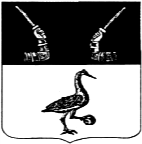 Администрация муниципального образованияПриозерский муниципальный район Ленинградской областиП О С Т А Н О В Л Е Н И Еот    2020 года   №   _____В соответствии с  п. 4 ст. 158  Жилищного кодекса Российской Федерации, Методическими указаниями установления размера платы за пользование жилым помещением для нанимателей жилых помещений по договорам социального найма и договорам найма жилых помещений  муниципального жилищного фонда, утвержденными приказом Министерства строительства и жилищно-коммунального хозяйства Российской Федерации от 27 сентября 2016 г. № 668/пр,  соглашением  № 03 от 12 декабря 2019 года  между администрацией муниципального образования Приозерский муниципальный район и администрацией  муниципального образования  Раздольевское сельское поселение  по передаче полномочий по установлению размера платы за содержание жилого помещения  для населения, отсутствием решений собственников при проведении общих собраний собственников жилых помещений многоквартирных домов муниципального образования Раздольевское сельское поселение, Уставом муниципального образования Приозерский муниципальный район Ленинградской области администрация муниципального образования Приозерский муниципальный район Ленинградской области ПОСТАНОВЛЯЕТ:1. Установить размер платы   за содержание жилого помещения для нанимателей  жилых помещений по договорам социального найма, договорам найма жилых помещений муниципального жилищного фонда и для собственников  помещений в многоквартирном доме, не принявших решение об установлении размера платы за содержание жилого помещения, по  муниципальному образованию Раздольевское сельское поселение (Приложение).2.  Настоящее постановление опубликовать на официальном сайте администрации муниципального образования Приозерский муниципальный район Ленинградской области в сети Интернет.3. Настоящее постановление распространяется на правоотношения, возникшие с 01.08.2020.4. Контроль за исполнением настоящего постановления возложить на заместителя главы администрации по жилищно-коммунальному хозяйству Полищука В.С. Глава   администрации                                                                                                         А.Н. Соклаков Разослано: дело - 2, ОКХ - 1, КФ - 1, поселения - 1, УО - 1,  АО «ЕИРЦ ЛО» - 1, ОИПТОиВС – 1.Приложениек постановлению администрации муниципального образования Приозерский муниципальный район Ленинградской областиот __ ________ 2020 года № __ Размер платы за содержание жилого помещения для нанимателей  жилых помещений по договорам социального найма и для собственников жилых  помещений в многоквартирном доме, не принявших решение об установлении размера платы за содержание жилого помещения, по  муниципальному образованию  Раздольевское сельское поселениеУправляющая организация  ООО «ЭКОТЕХНОЛОГИЯ»Лист  согласованияК проекту постановления                                              от «___»________ 2020_    №________«Об установлении размера платы за содержание жилого помещения для нанимателей  жилых помещений по договорам социального найма и для собственников жилых  помещений в многоквартирном доме, не принявших решение об установлении размера платы за содержание жилого помещения, по  муниципальному образованию  Раздольевское сельское поселение»Структурное подразделение – отдел коммунального хозяйстваИсполнитель: ведущий специалист отдела коммунального хозяйства О.М. БорисоваТелефон: 36-693Об установлении размера платы за содержание жилого помещения для нанимателей  жилых помещений по договорам социального найма и для собственников жилых  помещений в многоквартирном доме, не принявших решение об установлении размера платы за содержание жилого помещения, по  муниципальному образованию  Раздольевское сельское поселение№ п/пНазвание населенного пункта и название улицыСодержание жилого помещения с 01.09.2020 г. (руб./м. кв.)пос. Раздолье1ул. Центральная, д.123,032ул. Центральная, д.221,213ул. Центральная, д. 320,014ул. Центральная, д. 419,215ул. Центральная, д. 529,026ул. Центральная, д. 620,147ул. Центральная, д. 719,768ул. Центральная, д. 820,189ул. Центральная, д. 923,2810ул. Центральная, д. 1024,5411ул. Центральная, д. 1124,7512ул. Центральная, д. 1224,2213ул. Центральная, д. 1324,2714ул. Центральная, д. 2322,0215ул. Центральная, д. 2420,7216ул. Центральная, д. 2720,3417ул. Центральная, д. 2920,1117ул. Центральная, д. 6 а (ФАП)12,94 с 01.11.2019 по 31.10.202013,46 с 01.11.2020 по 31.10.2021Согласующее лицоЗамечания Виза согласования(дата, подпись)Заместитель главы администрации по жилищно-коммунальному хозяйствуПолищук В.С.«____»________2020Заместитель главы администрации по экономике и финансам – председатель комитета финансовПетрюк О.Г.«____»________2020И.о. начальника отдела коммунального хозяйстваХлюстова С.Л.«____»________2020Начальник отдела городского хозяйства управления по строительствуБерстнев А.Р.«____»________2020Начальник юридического отделаМихалева И.Н.«____»________2020